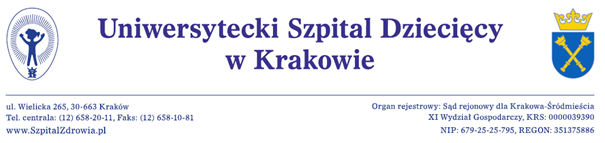 Kraków dnia 05.02.2019rWykonawcyhttp://bip.usdk.pl/Dotyczy: postępowania o udzielenie zamówienia publicznego na świadczenie usług transportu sanitarnego pacjentów oraz transportu krwi i jej składników dla Uniwersyteckiego Szpitala Dziecięcego w Krakowie – 2 Zadania; nr postępowania  EZP-271-2-1/2019Odpowiedzi Nr 1  na pytania  dotyczące treści SIWZZamawiający udziela poniżej odpowiedzi na wniesione zapytania i wnioski o wprowadzenie zmian do specyfikacji istotnych warunków zamówienia.Zwracamy  się z prośbą o zmiany poniżej przedstawionych zapisów w projekcie umowy:PYTANIE 1§ 6 pkt 1 zastąpić zapisem:  „W przypadku zwłoki Zamawiającego z zapłatą, Wykonawca przed skierowaniem sprawy na drogę postępowania sądowego wyznaczy Zamawiającemu dodatkowy 7 dniowy termin na uregulowanie płatności”. ODPOWIEDŹ 1		WYJAŚNIENIE: Zamawiający nie zmienia treści SIWZ.PYTANIE 2§ 6 dodać zapis: „ Za opóźnienia w zapłacie, Wykonawcy przysługują odsetki ustawowe”.ODPOWIEDŹ 2		ZMIANA: W załącznikach  nr 1/1 oraz 1/ 2   do SIWZ w § 6 dodaje się ust.6 o treści: „ Za opóźnienia w zapłacie, Wykonawcy przysługują odsetki ustawowe”.PYTANIE 3§ 8 pkt 1.b.VII. wykreślić zapis: „stwarzania innych sytuacji zagrażających bezpieczeństwu pacjenta”.ODPOWIEDŹ 3		ZMIANA: W załączniku  nr 1/1  do SIWZ   § 8 ust.1. b. vii przyjmuje brzmienie: " inne narażenie bezpieczeństwa pacjentów poprzez niezgodne z umową wykonywanie usług".PYTANIE 4§ 8 pkt 1.c zastąpić zapisem: „ W przypadku nie zgłoszenia się Wykonawcy do realizacji usługi transportu sanitarnego w ustalonym miejscu i/lub terminie – zgodnie z wymogami określonymi w § 1 ust. 5 pkt. 3 umowy, Zamawiający ma prawo zlecić usługę innemu podmiotowi, a ewentualną różnicą wynagrodzenia za wykonaną przez ten podmiot usługę obciążyć Wykonawcę”.ODPOWIEDŹ 4		WYJAŚNIENIE: Zamawiający nie zmienia treści SIWZ.PYTANIE 5§ 8 pkt 3  wykreślić zapis: „Wykonawca wyraża zgodę na potrącenie naliczonych kar umownych z należnego wynagrodzenia”.ODPOWIEDŹ 5		WYJAŚNIENIE: Zamawiający nie zmienia treści SIWZ.PYTANIE 6§ 8 pkt 5  wykreślić zapis: „ Kary umowne nalicza się za każdy dzień kalendarzowy”.ODPOWIEDŹ 6		ZMIANA: W załącznikach  nr 1/1 oraz 1/ 2   do SIWZ w § 8 wykreśla się  ust.5 i w związku z tym ust. 6 i ust 7 przyjmują odpowiednio numerację jako ust. 5 i ust.6 PYTANIE 7§ 8 pkt 7 wykreślić zapis: „ W przypadku odstąpienia lub rozwiązania umowy Strony zachowują prawo egzekucji kar umownych”. ODPOWIEDŹ 7		ZMIANA: W załącznikach  nr 1/1 oraz 1/ 2   do SIWZ w § 8 ust. 6 ( po uwzględnieniu ODPOWIEDZI  6)  przyjmuje brzmienie: " W przypadku odstąpienia lub rozwiązania  umowy, Strony zachowują prawo dochodzenia zastrzeżonych  kar umownych.”PYTANIE 8§ 8 dodać zapis: „ W przypadku odstąpienia od umowy przez Wykonawcę z przyczyn leżących po stronie Zamawiającego, lub w przypadku nieuzasadnionego rozwiązania lub odstąpienia od umowy przez Zamawiającego, Wykonawcy przysługuje kara umowna w wysokości  10% maksymalnej wartości umowy brutto określonej w § 5 ust. 1 umowy”.ODPOWIEDŹ 8		WYJAŚNIENIE: Zamawiający nie zmienia treści SIWZ. W przypadku wystąpienia szkody po stronie Wykonawcy, będzie mógł dochodzić odszkodowania na zasadach ogólnych.PYTANIE 9§ 9 dodać zapis: „ Wykonawcy przysługuje prawo do odstąpienia od umowy w przypadku zalegania przez Zamawiającego z płatnością za 3 pełne okresy rozliczeniowe”.ODPOWIEDŹ 9		WYJAŚNIENIE: Zamawiający nie zmienia treści SIWZ. Wykonawca może skorzystać ze środków ochrony prawnej związanych z niespełnianiem świadczenia wzajemnego przez Zamawiającego.ZMIANA: W załącznikach  nr 1/1 oraz 1/ 2   do SIWZ wprowadza się zmiany:§ 9 ust. 2 zdanie pierwsze przyjmuje brzmienie: ”Zamawiający uprawniony jest do rozwiązania umowy lub odstąpienia od umowy w całości lub części, bez dodatkowego wezwania Wykonawcy (ze skutkiem natychmiastowym) w przypadku rażącego naruszenia przez Wykonawcę warunków umowy, z jednoczesnym uprawnieniem  żądania zapłaty kary umownej, w każdym z następujących  przypadków: (……..)”§ 9 ust. 3 zdanie pierwsze przyjmuje brzmienie: „Zamawiający może zrealizować swoje uprawnienie do rozwiązania umowy lub odstąpienia od umowy w całości  lub części ze skutkiem natychmiastowym w terminie do 30 dni kalendarzowych od wystąpienia ostatniej przesłanki (okoliczności) będącej jego podstawą. „PYTANIE 10§ 11 wykreślić w całości.  ODPOWIEDŹ 10		WYJAŚNIENIE: Zamawiający nie zmienia treści SIWZ.Pozostałe postanowienia SIWZ pozostają bez zmian.W załączeniu Zamawiający zamieszcza Załącznik 1/1 oraz 1/2 do SIWZ (IPU)  z wprowadzonymi zmianami wynikającymi z niniejszego pisma, które są integralną częścią SIWZ.Z poważaniemZ-ca Dyrektora ds. Lecznictwalek. med. Andrzej Bałaga 